1ST-2ND Grade				NAME___________________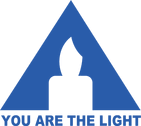 Self-Reflection Sheet			DATE____________________                Thinking about my character, actions and motivesWhat I did_______________________________________________________________________________________________________________________________________________________________________________________________________________________________________________________________How I was feeling: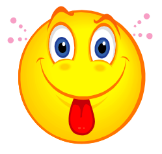 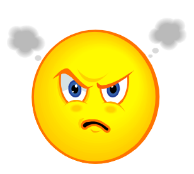 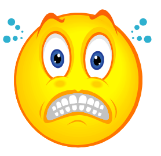 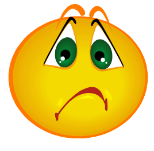 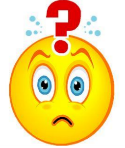                       SAD            MAD        SCARED         SILLY      CONFUSEDHow did I make others feel:                       SAD            MAD        SCARED         How will I do next time:_________________________________________________________________________________________________________________________________________________________________________________________________________________________________________________Parent Signature______________________________   DATE________________